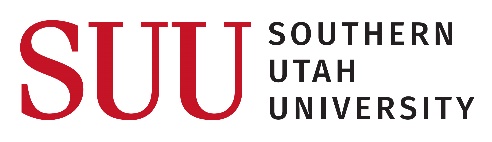 JOB/TASK NAME: Removing Outdoor BenchesJOB/TASK NAME: Removing Outdoor BenchesJOB/TASK NAME: Removing Outdoor BenchesJOB/TASK NAME: Removing Outdoor BenchesPAGE 1 OF 1PAGE 1 OF 1DATE: 11/4/14NEW REVISEDEMPLOYEE(S)/POSITION(S) PERFORMING THE JOB: Kurt HigbeeEMPLOYEE(S)/POSITION(S) PERFORMING THE JOB: Kurt HigbeeEMPLOYEE(S)/POSITION(S) PERFORMING THE JOB: Kurt HigbeeEMPLOYEE(S)/POSITION(S) PERFORMING THE JOB: Kurt HigbeeSUPERVISOR(S): SUPERVISOR(S): ANALYSIS BY: Kurt HigbeeANALYSIS BY: Kurt HigbeePLANT/LOCATION: North Sacred GrovePLANT/LOCATION: North Sacred GroveDEPARTMENT(S): GroundsDEPARTMENT(S): GroundsSHIFT (if applicable):SHIFT (if applicable):APPROVED BY: Chris GaleAPPROVED BY: Chris GalePERSONAL PROTECTIVE EQUIPMENT: Leather Gloves, Safety Glasses, Dust Mask, Earplugs PERSONAL PROTECTIVE EQUIPMENT: Leather Gloves, Safety Glasses, Dust Mask, Earplugs PERSONAL PROTECTIVE EQUIPMENT: Leather Gloves, Safety Glasses, Dust Mask, Earplugs PERSONAL PROTECTIVE EQUIPMENT: Leather Gloves, Safety Glasses, Dust Mask, Earplugs PERSONAL PROTECTIVE EQUIPMENT: Leather Gloves, Safety Glasses, Dust Mask, Earplugs PERSONAL PROTECTIVE EQUIPMENT: Leather Gloves, Safety Glasses, Dust Mask, Earplugs PERSONAL PROTECTIVE EQUIPMENT: Leather Gloves, Safety Glasses, Dust Mask, Earplugs PERSONAL PROTECTIVE EQUIPMENT: Leather Gloves, Safety Glasses, Dust Mask, Earplugs TRAINING REQUIREMENTS: TRAINING REQUIREMENTS: TRAINING REQUIREMENTS: TRAINING REQUIREMENTS: TRAINING REQUIREMENTS: TRAINING REQUIREMENTS: TRAINING REQUIREMENTS: TRAINING REQUIREMENTS: JOB STEPSJOB STEPSJOB STEPSPOTENTIAL HAZARDSPOTENTIAL HAZARDSACTION/PROCEDURE TO CONTROL OR ELIMINATEACTION/PROCEDURE TO CONTROL OR ELIMINATEACTION/PROCEDURE TO CONTROL OR ELIMINATE1Rake soil away from bench postsRake soil away from bench postsStep on rake headStep on rake headLean it up and move away from project, or load in cartLean it up and move away from project, or load in cartLean it up and move away from project, or load in cart2Use sawzall to cut postsUse sawzall to cut postsMetal and wood chips in eyesMetal and wood chips in eyesPPE safety glasses, dust mask, ear plugsPPE safety glasses, dust mask, ear plugsPPE safety glasses, dust mask, ear plugs3Switch blades cut wood in between postsSwitch blades cut wood in between postsWood and metal particles in airWood and metal particles in airPPE dust maskPPE dust maskPPE dust mask4Load cut pieces on cart to haul away to the trashLoad cut pieces on cart to haul away to the trashWood and metal slivers in handsWood and metal slivers in handsPPE Leather glovesPPE Leather glovesPPE Leather gloves5